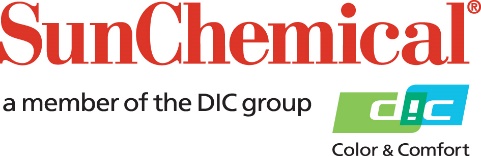 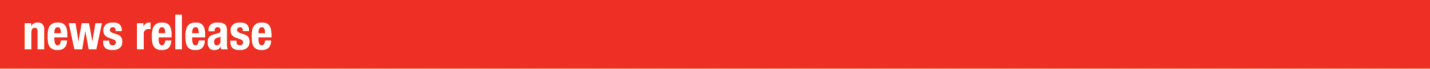 PR Contacts:					Sirah Awan/Greg MillsAD Communications			+44 (0) 1372 464470			sawan@adcomms.co.uk gmills@adcomms.co.uk		Sun Chemical to highlight extended range of metal decorating solutions at Asia CanTech 2019Wexham Springs, UK – 25 October 2019 – Sun Chemical will showcase its recently expanded range of metal deco solutions at Asia CanTech 2019, which takes place from 28th to 30th October in Bangkok, Thailand. Key solutions being demonstrated on the stand include SunColorBox, a unique set of tools and services that enables consistent and accurate digital color communication throughout the entire packaging supply chain, and two newly launched metal deco libraries for PantoneLIVE™. Sun Chemical will emphasise SunColorBox solutions suitable for the metal decorating market, including SunDigiProof, one of the key SunColorBox tools that canmakers within the metal decorating markets can benefit from. Through Sun Chemical’s partnership with CGS and the use of a Roland digital printer, SunDigiProof enables canmakers to create a digital proof that simulates the metal decorating substrate. This accelerates the color approval process for canmakers as it reduces the costly process of providing brand owners, who want to see a proof or mock-up of a sample, with a manual wet proof. Herbert Naef, Manager, Metal Deco Inks, Sun Chemical will deliver a presentation on the stand on 29th October covering SunColorBox and color management and communication within the metal packaging industry. Sun Chemical will also highlight its two new metal decorating dependent color libraries for PantoneLIVE™ that were created in collaboration with X-Rite Incorporated and Pantone LLC. The two libraries consist of over 4,000 new color options that replicate the full range of core Pantone Matching System colors that can be produced by applying metal deco ink onto aluminium with a gloss varnish finish, in both opaque and transparent applications. The libraries aim to help beverage manufacturers and brands to set achievable expectations for accurately producing Pantone color standards on two-piece beverage cans and speed up the packaging design process.Inaki Llona, Global Champion, Metal Deco Inks, Sun Chemical, comments “We are proud to be showcasing our range of solutions available to the metal decorating market and Asia CanTech provides us with the ideal platform to do so. SunColorBox is a solution that significantly streamlines digital workflow and providing Pantone approved colors on a beverage can is a true first for the industry. We are therefore looking forward to demonstrating our expertise to key stakeholders within the canmaking industry who are looking for innovative metal decorating solutions, including new and existing customers.”For more information, please visit Sun Chemical at Asia CanTech 2019. ENDSAbout Sun Chemical Sun Chemical, a member of the DIC group, is a leading producer of printing inks, coatings and supplies, pigments, polymers, liquid compounds, solid compounds, and application materials. Together with DIC, Sun Chemical has annual sales of more than $7.5 billion and over 20,000 employees supporting customers around the world. Sun Chemical Corporation is a subsidiary of Sun Chemical Group Coöperatief U.A., the Netherlands, and is headquartered in Parsippany, New Jersey, U.S.A. For more information, please visit our Web site at www.sunchemical.com.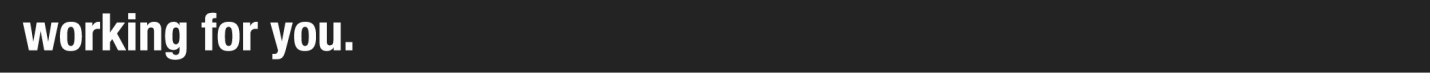 